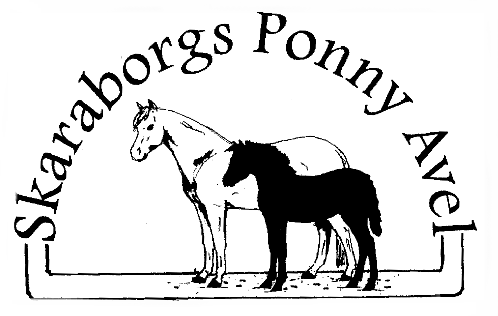 Hanaskede26 Maj 2012www.skaraborgsponnyavel.sePris: 20:-Skaraborgs Ponny Avel hälsar alla hjärtligt välkomna!Utställningsklasser börjar kl. 10.00 i ridhuset.Utställningen börjar klockan 10.00   Sekretariatet öppnar kl. 09.00 Domare: Ingvar JohanssonUtställningsledare & Prisansvarig: Susanne Lindh  (bemannad telefon under dagen är 070-6977264)       Domarsekreterare: Clara Andersson Sekretariatet: Mia AnderssonRingmaster: Eva Gustavsson Speaker: Jan HolmHingst 1 år och äldre skall visas i träns av person över 16 år iförd hjälm.                   Alla barn och ungdomar t.o.m 16 år skall bära hjälm vid all hantering av ponny.Hästägarförsäkran skriver du på i sekretariatet innan du lastar ur. Medtag egna nummerlappar. Finns även att köpa i sekretariatet för 25 kr.Anmälda raser visas i följande ordning, siffra inom parantes anger antal ponnyer av varje ras. Uppehåll för lunch kommer att ske vid lämpligt tillfälle och kortare paus för fika kommer att sättas in vid lämpligt tillfälle.Enklare servering finns på utställningsplatsen. Det bedöms ca 10 ponnyer i timmen. Var i god tid strykningar kan komma under dagen.Shetlandsponny		9 stMini shetlandsponny		1 stConnemara 			1 stExmoorponny		2 stGotlandsruss			3 stWelsh mountain sekt A		6 stWelsh sekt B			3 stWelsh av cobtyp sekt C		3 stWelsh cob sekt D		6 stKlasser med få deltagare kan komma att slås ihop.Rosetter delas ut efter valör på poäng dvs. Guld = Blå/gul rosett, Silver = Blå rosett Brons= Gul rosett. BIR koras efter varje ras.. Behörig är klassvinnare som erhållit minst 38 p eller mer, samt övriga i klassen som har blivit guldbelönade. BIR och reserv BIR ponnyer tävlar om BIS och reserv BIS.Vid bedömningen i utställningsklasserna sätts poäng på:A:    TypB:    Huvud, hals, bål och korsC:    Extrimiteter och deras korrekthetD:    Rörelser i skrittE:    Rörelser i travPoängskalan är 1 – 10 i varje delmoment. Maximal poäng är 50.ShetlandsponnyKlass 3	3 åriga och äldre hingstar och valacker, ej godkända/licenseradeAnnelunds Assim 38-06-0422	Poäng:8-7-8-8-7=38		Plac: 1/1Valack, född 2006, svarte. Almnäs Etapp RS 305		u. Annelunds Assiri RS 5406ue. Garvis RS 157Uppf. Ingela Persson, VarbergÄg. Birgitta Skog, Trädet
Klass 4	3 åriga och äldre hingstar, Godkända/licenseradeRossmons Jackmani RS 445	Poäng:    8-8-8-8-8=40	Plac:  1/1 BIRHingst, född 2002, mörkbrune. Damit RS 270			u. Furunäs Duxette RS 3034ue. Uppf. Katarina Andersson, ÖsterråÄg. Malin Saxin, Lindesberg	Visare: Renée Östby, Lidköping

Klass 6 	2 åriga stonHannigarth Bring Oot 38-10-0599    Poäng:   7-7-7-8-8=37	Plac: 3/3Sto, född 2010, gråskimmele. Walkmill McTavish 38-96-6156  	u. Bluemull Roseblossom RS 5988ue. Felldale Cragsman RS 498Uppf. Hans Persson, TrädetÄg. Hans Persson, TrädetHannigarth Just Date 38-10-0597         Poäng: 8-8-7-8-8=39    Plac: 2/3Sto, född 2010, gråskimmele. Walkmill McTavish 38-96-6156  	u. Jive Of Rowangar RS 5855ue. Baron Of Rowangar SPSB 4094Uppf. Jeff Macmaster UKÄg. Hans Persson, TrädetGavina 752 006 038100659	        Poäng:8-8-8-8-8=40   Plac: 1/3Sto, född 2010, fuxe. Thunderstorm RS 407		u. Nords Grace RS 3204ue. Gläntans Jonglär RS 225Uppf: Renée Östby, LidköpingÄg: Renée Östby, LidköpingKlass 7 	3 åriga stonAxtorps Dreamer 752 006 038090515     Poäng: 8-8-7-8-8=39      Plac: 1/1Sto, född 2009, brune. Leandro v.st Brammelo 38-96-6150	u. Rambling Rose 38-92-0517ue. Winston v. Maaszicht RS 236Uppf. Kristina AhlströmÄg. Annette Nilsson, HjoKlass 8	4 åriga och äldre gallstonFilexia 38-05-0211		Poäng: 8-8-8-8-8=40		Plac: 4/4Sto, född 2005, brune. Felix RS 364			u. Flicka 38-00-2395ue. Tunstas Domingo RS 297Uppf. Viktoria Kjellman, VänersborgÄg. Johanna Karlsson	Visare: Birgitta Skog, TrädetJasmina 38-05-0185	Poäng: 8-8-8-8-8=40	Plac: 3/4Sto, född 2005, fuxe. Roson Rs 329			u. Furunäs Jaanita 38-97-7349ue. Furunäs Fernando Rs 258Uppf. Ann Agartson KumlaÄg. Camilla Etell Haninge/co Malin EliassonJive of Rowanger RS 5855	Poäng: 8-8-8-8-8=40		Plac: 2/4Sto, född 1995, svartbrune. Baron of Rowanger		u. Senga of 8 Ordaleue. Hope of HousabisterUppf. Rowanger Stiud, UKÄg. Hans Persson, Trädet35. Cortina 38-94-3389  	Poäng: 8-8-8-8-8=40	Plac: 1/4     BIR-rSto, född 1994e. Almnäs Sirocco RS221		u. Roxette 38-89-6083ue. Brunte RS188Uppf. Rowanger Stiud, UKÄg. Birgitta Skog, TrädetConnemaraKlass 7	3 åriga stonMiss Beautiful Delicious	Poäng: 9-9-8-8-7=41	Plac:  1/1  BIRSto, född 2009, brune. Castleside JJ RC-IRE 1047		u. Okay Bambi RC 1218ue. Öxenholms Bobby RC 42Uppf. Familjen StammÄg. Familjen StammExmoor ponnyKlass 4	3 åriga och äldre hingstar, Godkända/licenseradeApple's Tip Top RE15       Poäng: 8-8-8-8-7=39	Plac: 1/1 BIRHingst, född 2009, brune. Apple's Original RE12		u. Vildrosens Glenda335/5ue. Arum RE10Uppf. Stuteri AppleÄg. Stuteri Apple, Louise RundellKlass 8	4 åriga och äldre gallstonOlympus Hitachi 381/7	Poäng: 8-8-8-7-7=38	Plac:  1/1  BIR-rSto, född 2008, brune. Arum RE10			u. Hawkwell Nikita RE19ue. Tawbitts Mr Toff H17/3Uppf. Stuteri Olympus, LinköpingÄg. Stuteri Apple, Louise RundellGotlandsrussKlass 2 	2 åriga hingstar och valackerHavstorps Galantus 30-10-0178	    Poäng: 8-8-7-8-7=38		Plac: 1/1Valack, född 2010, fuxe.Fanér 553			u. Noizette 30-02-8125ue. Söderman 500Uppf. Linda Svensson, RolfstorpÄg. Linda Svensson, RolfstorpKlass 7	3 åriga stonMelodi 30-09-0083		Poäng: 9-9-8-7-7=40	Plac:  1/1  BIR-rSto, född 2009, brune. Qum 609			u. Rapsodi 4822ue. Nestor 570Uppf. Louise Sjölund, LidköpingÄg. Louise Sjölund, LidköpingKlass 8	4 åriga och äldre gallstonHavstorps Aronia 30-08-0209	Poäng: : 9-9-8-8-7=41	Plac: 1/1 BIRSto, född 2008, brune.Emanuel 578	u. noizette 30-02-8125ue. Söderman 500Uppf. Linda Svensson, RolfstorpÄg. Linda Svensson, RolfstorpWelsh mountain Sek AKlass 5	 1 åriga stonMicks Vilda P 36-11-2211	Poäng: 9-9-8-8-7=41	Plac: 1/1  BIR-rSto, född 2011, brun, bläs, vita strumpore. Criccieth Aron36-92-8364		u. Swingbridge Wild Poppy 36-0619ue. Twyford Poseidon WSB 17923Uppf. Sara och Michael StrömbergÄg. Sara och Michael StrömbergSalstas Madam 36-11-2431		Poäng:		Plac:Sto, född 2011, brun, bläs, 3 vita strumpore. Blackhill Picalo 34102		u. Salstas Madonna 36-0598ue. Salstas Splendid RWM 54Uppf. Elisabeth Rudbeck, St Sundby                 STRUKENÄg: Elisabeth Rudbeck, St SundbyKlass 6	2 åriga stonForlan Moonlight 36-10-2115	Poäng: 9-9-8-7-7=40		Plac: 1/1Sto, född 2010, gulbrun, bläs, vita strumpore. Eppynt Superstar WSB 45914		u. Forlan Miss Molly WSB 126915ue. Llwynan Flash WSB 29948Uppf. Sara och Michael StrömbergÄg. Sara och Michael StrömbergBjörkåsens Cortina 36-10-1083		Poäng:		Plac:Sto, född 2010, fux, bläs, 4 hel strumpore. Wellbank Maverick RWM 59		u. Rohlos Corona RWM 597ue. Cui Christian RWM 48Uppf. Anna Nilsson, HjoÄg. Anna Nilsson, Hjo                                    STRUKENKlass 7	3 åriga stonNerwyn Loretta 36-09-0949	Poäng:8-8-8-7-7=38		Plac:2/1Sto, född, 2009, gulbrun, bläse. Betws Anrheg WSB 60305		u. Nerwyn Lorena WSB 125266ue. Verdrefawr Daniel WSB 36819Uppf. G.W. Jones, ClwydÄg. Irene och Bjarne Willhed, BrastadSalstas Carolina 36-09-0827	Poäng: 9-9-8-8-7=41	Plac: 1/2  BIRSto, född 2009e. Salstas Splendid RWM 54		u. Norbank Magdalain 36-98-0399ue. Lacy Justyn 35792Uppf. Elisabeth Rudbeck, St SundbyÄg. Elisabeth Rudbeck, St SundbyWelsh  Sek BKlass 2	2 åriga hingstar och valackerKulltorps Mustang 35-10-8504		Poäng: 		Plac:Hingst, född 2010, gråskimmele. Paddock Camargue RW 91		u. Kulltorps Veranda RW 1017ue. Wärnanäs Peng RW 64Uppf. Mats Olsson, LjungbyholmÄg. Mats Olsson, Ljungbyholm                STRUKENKlass 3 	3 åriga och äldre hingstar och valacker, ej godkända/licenseradePaddock Sundance 35-09-8390	Poäng: 9-9-8-7-7=40	Plac:  1/1  BIRHingst, född 2009, fux, bläs, strumpore. Eyart Rio 30571			u. Paddock Parasoll 135444ue. Eyart Mercury 56767Uppf. Mr &Mrs B. ButterworthÄg. Fam. Roland & Helén Svensson, Stuteri NexisKlass 6	2 åriga stonKulltorps Mona Lisa 35-10-1149		Poäng: 		Plac:Sto, född 2010, gråskimmele. Paddock Camargue RW 91		u. Kulltorps Gloria 35-04-8153ue. Downland Wild Fowler RW 117Uppf: Mats Olsson, LjungbyholmÄg. Mats Olsson, Ljungbyholm                    STRUKENWelsh av cobtyp Sek CKlass 7 	3 åriga stonIas Rosette 42-09-0835	Poäng: 9-9-8-8-8=42	Plac: 1/1  BIR,  BISSto, född 2009, fux, bläs, 4 vita strumpore.Henfynyw Tywysog RWC 3		u. Fjordglimt Isabella KWD 153ue. Calerux Black Prince WDH 11Uppf. Christina Blomquist, LeksandÄg. Per Börjesson, KalvKlass 8	4 åriga och äldre gallstonNebo Martha 42-08-2281	Poäng: 9-8-8-8-7= 40	Plac:   1/2 , BIR-rSto, född 2008, Brun Gmg bls, vt hfrf, vi bbffe. Nebo Bouncing Rocket 66016		u. Nebo Catrin WSB 103469ue. Nebo Brenin WSB 12046Uppf. W.G. & Mrs. M.E. Jones, DyfedÄg. Marika Willhed, BrastadRocklane Quenie 137615	Poäng: 9-8-8-8-7= 40	Plac:2/1Sto, född 2004, Brun stjärn strimbläs & vit underläpp, 3 vita halvstrumpore. Nebo mr Motivator 48802		u. 92648 Tyngwndwn Dew Dropue. Nebo Bouncer 23380Uppf: D.M StopfordÄg. Izabella Höglund, BredarydWelsh cob Sek DKlass 3	3 åriga och äldre hingstar och valacker, ej godkända/licenseradeLinner Hedwr 37-09-8636	Poäng: 9-9-8-8-7=41		Plac:1/1Hingst, född 2009, fux, bläs, 4 helstrumpore. Swalesmoor Brenin Aur 39435	u. Tyngwndwn Heulwen 139973ue. Tyngwndwn Daniel 56790Uppf. Linners StuteriÄg. Stuteri wish, SkövdeKlass 5 	1 åriga stonLinner Heulyn 37-11-2433	.Poäng: 9-9-8-8-7=41		Plac:1/1Sto, född 2011, fux, bläs, 4 vita helstrumpore. Nebo Red Dragon RWD 18		u. Tyngwndwn Heulwen WSB 139973ue. Tyngwndwn Daniel WSB 56790Uppf: Linners StuteriÄg. Linners Stuteri, Mästaregården 1, StenstorpKlass 6	2 åriga stonRivierans Golden Rose 37-10-2019          Poäng: 9-9-8-8-7=41         Plac: 2/3Sto, född 2010, fux, bläs, 4 vita strumpore. Gwynfaes Jaffeth KWD 47		u. Synod Riviera 37-94-0623ue. Synod Robby Box WSB 48212Uppf. Tord Stenberg, HasselforsÄg. Tord Stenberg, HasselforsÅgårdens Isadora 37-10-1091	    Poäng. 9-9-7-8-8=41	Plac:  1/3, BIR-rSto, född 2010, svart, stjärnämne, vit halv kotled båda bake. Vallas Caracas RWD 11		u. Fjordglimt Isabella KWD 153ue. Calerux Black Prince RWD 11Uppf. Per Börjesson & Maria Borvall, Ågårdens StuteriÄg. Ingela Dohber, KalvSarken Lucy 37-10-2057	Poäng: 8-8-7-8-7= 38		Plac: 3/3Sto, född 2010e. Drogeda Jack The Lad 61662		u. Rotherdale Lady Laura RWD 94ue. Rotherdale Glyndwer 30535Uppf. Annelie Andersson, FalköpingÄg. Annelie Andersson, FalköpingKlass 7	3 åriga stonSaith Magical Angelica 37-09-1131   Poäng: 9-9-7-8-8=41	Plac: 2/2Sto, född 2009, cremelloe. Janton Pheonix 57531		u. Paith True Magical Beauty 110726ue. Paith True Magic 32366Uppf. Saith Stud WalesÄg. Stuteri Wish, SkövdeLinner Charlies Angel 37-09-        Poäng:	     Plac:Sto, född 2009, stkh fuxe. Swalesmoor Brenin Aur KWD31      u. Nebo Rhianon KWD 37-0129ue. Felinmor Triple Crown WSB 54357Uppf. &Äg. Linners stuteri, Stenstorp           STRUKENLinner Brenhines 37-09-   Poäng: 9-9-8-8-8=42	Plac: 1/2,  BIR BIS-rSto, född 2009, Fuxe. Swalesmoor Brenin Aur KWD31     u. Osbourn Black Bess WSB 91477ue. Lyfni Hebog WSB 18385Uppf.&Äg. Linners Stuteri, StenstorpEtt stort tack till alla deltagare och funktionärer och domare som hjälpt till att genomföra vår utställning!www.skaraborgsponnyavel.se